Organizačná štruktúra SZVŠtatutárni zástupcovia združeniaPredseda: Ing. Milan RusnákČlenovia Výkonného výboru: Ing. Ladislav Ševčík,			Ing. Zuzana Juríčková, PhD.			Mgr. Karol Kliment			Milan Janco			Ing. Pavel Fiľo			Miloš Belan			Gabriel Foťko			Miroslav Kozma  Ústredná kontrolná a revízna komisiaPredseda: Ing. Jaroslav ZhorelaČlenovia ÚKRK: Ing. Pavol Stračár (Ing. Martin Zajíček)		    Ing. Ján Engelman		    Mgr. Juraj Bartišek		    Ing. Milan Krivý		    Ing. Eva Kontšeková		    JUDr. Štefan Schnelly		    Bc. Ján Hajduk		    Vladimír BaštákCharakteristika organizácie Názov organizácie: Slovenský zväz včelárov,                                Občianske združenie s právnou subjektivitouSídlo: Svrčia 74/14. Bratislava 842 08 Tel.: 02/69 30 79 24, 0903 296 865Mail: sekretariat@vcelari.skWeb: www.vcelari.skStručný prehľad organizáciíSZV združoval v roku 2021 celkovo 143 základných organizácií a 9 kolektívnych členov.Základné organizácie sú združené v Regionálnych zložkách:Bratislavský kraj združuje 8 ZO SZV.Trnavský kraj združuje 13 ZO SZV.Trenčiansky kraj združuje 14 ZO SZV.Nitriansky kraj združuje 18 ZO SZV.Banskobystrický kraj združuje 41 ZO SZV.Prešovský kraj združuje 21 ZO SZV.Košický kraj združuje 14 ZO SZV.Žilinský kraj združuje 14 ZO SZV.Ing. Milan Rusnák
predseda
Správa o činnostiPlnenie uznesení z XII. Valného zhromaždenia VV SZV pripravil návrh nových Stanov, ktoré boli prezentované a schvaľované na XIII. Valnom zhromaždení SZV dňa 14.8.2021 v Trenčíne.VV SZV vykonal audit účtovnej závierky SZV za rok 2018, ktorá mala záporný názor, podľa ktorej účtovná závierka neposkytuje pravdivý a verný obraz finančnej situácie občianskeho združenia SZV a výsledku jej hospodárenia za rok 2018. MPRV SR vyplatilo dotáciu za opeľovaciu činnosť včiel v plnej výške (4,00 Eur na včelstvo)   v zmysle výnosu 536/2011-100.Bolo uskutočnené školenie funkcionárov k nariadeniu vlády 337/2019.VV SZV novelizoval všetky smernice SZV, a plnia sa aj úlohy zverejňovania zmlúv a faktúr na stránke www.vcelari.sk.Boli vykonané kroky k ukončeniu a likvidácii o.z. Združenie Slovenská včela.Boli vyčlenené finančné prostriedky vo výške 10% z členských príspevkov na opravy a revitalizáciu majetku budovy sekretariátu SZV v Bratislave a Včelárskej paseky v Kráľovej pri Senci.Plnenie uznesení z XIII. Valného zhromaždenia VV SZV pracuje na úprave rokovacieho poriadku VZ SZV, Volebného poriadku SZV, Organizačnom poriadku ako aj ostatných interných dokumentov, z ktorých už niektoré boli novelizované. VV SZV spracoval a uzatvoril zmluvy pre predsedu SZV, členov VV SZV. Zmluvy pre predsedu ÚKRK SZV a členov ÚKRK SZV po spracovaní budú predložené začiatkom roka 2022. MV SR potvrdilo predložené Stanovy SZV schválené delegátmi XIII. VZ SZV. Organizovanie výstav a podujatíRok 2021 bol poznačený trvaním nákazovej situácie COVID 19, čo sa odrazilo aj na organizovaní výstav a podujatí. V polovici roka bola uskutočnená súťaž Medovinka roka v Kráľovej pri Senci. V Bratislave sa uskutočnilo vyhodnotenie 15. ročníka súťaže o najlepší slovenský med, medovinu, peľ za rok 2020. SZV organizoval jubilejný 10. ročník Letného tábora a letnej školy mladých včelárov v Banskej Bystrici. V septembri sa konala XII. Celonárodná včelárska výstava v Banskej Bystrici zameraná na tému História a súčasnosť včelárstva, v Trnave sa uskutočnil Festival medu, včelích produktov a medoviny. V októbri sa konala Výstava Jeseň v záhrade v Trenčíne, kde bol vyhodnotený 16. ročník ročníka súťaže o najlepší slovenský med, medovinu, peľ za rok 2021 a Vranovské medové dni. Veľa výstav bolo zrušených alebo preložených na iný termín, čo bolo spôsobené hlavne epidemiologickou nákazou Covid 19, ktorý pokračoval druhým rokom na celom svete. Podpora členov SZVSlovenský zväz včelárov zabezpečil pre svojich členov:Vydávanie časopisu Včelár a zabezpečenie distribúcie časopisov Včelařství, Včelárske odborné preklady. Vydanie kalendára a zápisníka, publikácii. Vydanie nových digitálnych členských preukazov,Nákup stromov (lipa malolistá) k realizácii projektov zabezpečenia efektívnych pastevných podmienok včelstiev vo svojich organizáciách,Výrobu a distribúciu zväzových pohárov na med,Poistenie včelstiev na zmiernenie škôd vzniknutých na včelárskom majetku (svojpomocný fond)Zmluvy pre predsedov a tajomníkov ZO SZV ako poradcov v oblasti včelárstva,Poskytnutie príspevku z 2 % daní,Nákup zberateľských mincí v hodnote 5,00 €,Kurzy pre začínajúcich včelárov,Kurzy pre chov včelích matiek a inseminácie včelích matiek,Kurzy senzorického hodnotenia medu,Kurzy ošetrovania včelstiev  proti varroáze aerosolovým spôsobom,Kurzy biotechnického spôsobu ošetrovania včelstiev.Slovenský zväz včelárov realizoval 82 prednášok v hodnote 22 120,00 Eur, ktoré zabezpečili prednášatelia a lektori zo Slovenska a zahraničia na témy v oblasti včelárstva. Vedúci včelárskych krúžkov pravidelne vzdelávali deti a dospelých v 40 krúžkoch, na ktorých sa vyčlenilo 28 000,00 Eur. V spolupráci so SOŠ Banská Bystrica a Ústavom včelárstva v Liptovskom Hrádku bolo realizovaných 31 kurzov zameraných na začínajúcich včelárov, insemináciu matiek, liečenie včiel aerosólovým spôsobom a iné v celkovej hodnote 51 300,00 Eur. Bolo nakúpených 15 počítačov, 7 tlačiarní, 2 dataprojektory, softvér v hodnote 20 071,26 Eur. Včelári si nakúpili do medární 511 medometov, 76 odviečkovacích zariadení, 56ks nerezových nádob na med, 13ks zariadení na pastovanie medu, 9ks plničiek na med, 10 ks sušičiek na peľ, 3ks akumulátorových fúrikov, 4ks umývačiek riadu, 6ks dekryšatlizačných komôr na med, 57ks zariadení na vytápanie vosku, 11 ks lisov na výrobu medzistienok z vlastného vosku, 10ks mrazničiek na peľ a množstvo ďalších technických pomôcok pri spracovaní včelích produktov v sume 361 872,49 Eur. Na úpravu stanovišťa bolo zakúpených 17ks motorových píl, 20ks krovinorezov a 8ks kosačiek v sume 18 697,55 Eur. Pre deti do včelárskych krúžkov boli zakúpené ochranné pomôcky a zariadenia na chov matiek, liečenie včiel, odborná literatúra v hodnote 2202,01 Eur. Bolo vykonané oplotenie mestskej ukážkovej včelnice v sídle SZV v Bratislave v hodnote 10 812,86 Eur. Včelári na ochranu svojich včelstiev a včelníc nakúpili 45 ks fotopascí, 6 ks kamerových systémov, 21ks elektrických ohradníkov v hodnote 33 388,49 Eur, na monitorovanie sezónneho stavu včelstiev zakúpili 64ks úľových váh v hodnote 18 114,49 Eur. Základným organizáciám bolo vyplatených 229 604,31 Eur za zakúpené lieky a veterinárne prípravky, ktoré boli prerozdelené včelárom. Obľúbeným veterinárnym prípravkom bol Ekopol. následne Formidol, Avartin, Varidol, Gabon. Celkovo bolo preliečených 68 028 včelstiev prístrojom Vat1 219 ošetrovateľmi. Asistenti úradného veterinárneho lekára skontrolovali na varroázu viac ako 259 520 včelstiev. Na izolovanie matiek bolo zakúpených 253 izolátorov, ktoré pomôžu v boji proti varroáze. Kočujúci včelári zakúpili 11 prívesných vozíkov na premiestnenie včelstiev a s celkovým počtom 25 365 včelstiev kočovali s 21 460 včelstvami. Na zabezpečenia efektívnych pastevných podmienok včelstiev v bezznáškovom období bolo schválených celkovo 7 projektov vo výške 12 503,14 Eur.Včelári nakúpili 381 prirodzene oplodnených matiek a 45 inseminovaných v celkovej sume 4 485,00 Eur. Začínajúci včelári, ktorí absolvovali kurz pre začínajúcich včelárov zakúpili 73 včelstiev a 101 úľových zostáv v celkovej sume 6 370,00 Eur.Pomoc včelárom z Českého zväzu včelárovSlovenský zväz včelárov vykonal zbierku pre ZO ČSV Hodonín postihnutého prírodnou katastrofou (tornádom). Do zbierky sa zapojili organizácie ako aj členova SZV. Celková vyzbieraná suma v hodnote 5 468,46 Eur bola zaslaná ako dar. VV SZV schválil poskytnutie daru v podobe 15ks veľkých líp v hodnote 1 050 Eur. Likvidácia API HONT spol. s r.o.Spoločnosť API HONT spol.s r.o., so sídlom v Slatine, ktorej majiteľom bol Slovenský zväz včelárov bola v likvidácií od roku 2000. Súd po dlhých rokoch  rozhodol o jej likvidácií ku dňu 23.11.2021 v zmysle  § 768s ods. 2  Obchodného zákonníka a bola vymazaná z Obchodného registra.Investície a rekonštrukcie majetku SZVSlovenský zväz včelárov v zmysle uznesenia valného zhromaždenia pokračoval v rekonštrukcii majetku vo svojom sídle na Svrčej ulici v Bratislave. Vykonala sa rekonštrukcia oplotenia pozemku pre potreby vytvorenia ukážkovej mestskej včelnice. Následne bola vykonaná rekonštrukcia schodiska pred vstupom do budovy spolu s chodníkom. Ku koncu roka sa začala rekonštrukcia sociálneho zariadenia na 1. NP, ktorá bude ukončená v roku 2022.  Celoslovenský monitoring úhynu včelstievSZV uskutočnil prvý celoslovenský monitoring úhynu včelstiev na Slovensku v spolupráci s Veterinárnym a potravinovým ústavom v Dolnom Kubíne. Cieľom celoslovenského monitoringu, ktorý sa vykonal na základe odberu biologického materiálu z uhynutých včelstiev,  bolo zistiť a zdokumentovať príčiny úhynu našich včiel. Rozbor vzoriek na biologické a chemické vyšetrenie a náklady s tým spojené uhradil Slovenský zväz včelárov. Do monitoringu sa zapojilo 54 včelárov. Výsledkom bolo, že vo všetkých vzorkách sa našiel výskyt Nosema sp., v niektorých aj Nosema ceranae. Z vírusov to boli hlavne ABPV, CBPV, výskyt DWV-A bol zistený len v jednom prípade. Samotný nález roztoča hovorí o tom, že včelstvo bez klieštika možno nájsť len v ojedinelých a veľmi vzácnych prípadoch.Vytvorenie oplodňovacej staniceSZV sa podieľal na vytvorení oplodňovacej stanice v spolupráci s Ústavom včelárstva Liptovský Hrádok. Cieľom bolo vytvorenie izolovanej oplodňovacej stanice včelích matiek vo vyššej nadmorskej výške za účelom overenia možnosti oplodnenia matiek prirodzeným spôsobom s trúdmi známeho pôvodu v prírodných podmienkach. Vybranou lokalitou bola Jánska dolina v okrese Liptovský Mikuláš.Spolupráca s inými organizáciamiSlovenský zväz včelárov spolupracoval s organizáciami, ktoré majú spoločné záujmy a podporujú chov včiel na Slovensku. Celkovo bolo prijatých 9 kolektívnych členov, z čoho bolo 7 stredných škôl, ktoré začali vyučovať predmet Včelárstvo.SOŠ lesnícka v PrešoveSpojená škola Ivanka pri DunajiSOŠ PruskéSOŠ poľnohospodárstva a služieb na vidieku, LeviceSOŠ veterinárna v KošiciachSOŠ záhradnícka v PiešťanochPrešovská univerzita v PrešoveAgroregión, a.s., RajecCech výrobcov medovinyNa základe spolupráce boli podpísané memorandá s Ústavom molekulárnej biológie Slovenskej akadémie vied.SZV malo v roku 2021 zastúpenie vo vedení najväčších medzinárodných včelárskych federácií Apimondia a Apislavia. Na európskej úrovni v minulom roku aktívne spolupracoval s družobnými včelárskymi zväzmi v rámci krajín V4 a európskych federácií včelárskych organizácií BeeLife a EPBA. V roku 2021 sa uskutočnilo viacero on-line zasadnutí menovaných organizácií, ktoré nám umožnili promptne reagovať na nové situácie ovplyvňujúce sektor včelárstva a podporiť spoločné iniciatívy. Zúčastňovali sme sa zasadnutí Pracovnej skupiny pre med a včelárstvo COPA-COGECA, ktorá má výrazný vplyv na tvorbu európskej včelárskej politiky. V dôsledku reštrikcií v cestovaní boli takmer všetky významné medzinárodné stretnutia včelárov v roku 2021 presunuté na neskorší termín. Kongres Apimondie sa presunul až na september 2022 (ďalší kongres v Čile bude hneď o rok, teda v roku 2023). Kongres Apislavie plánovaný v roku 2021 sa tiež neuskutočnil. Stretnutie včelárskej mládeže IMYB bolo tiež zrušené. V roku 2021 tak nebolo možné zorganizovať zahraničné exkurzie pre našich včelárov z dôvodu epidemiologickej situácii vo svete (Covid 19).Zapojenosť slovenských včelárov do európskych iniciatívSZV sa pripojil k petícii “Zachráňme včely a farmárov”. Zatiaľ členovia petičného konzorcia zozbierali podpisy pol milióna občanov EÚ, ak sa podarí zhromaždiť minimálne 1 milión podpisov, Európska komisia bude povinná spustiť politické a legislatívne procesy na úrovni EÚ týkajúce sa postupného zákazu syntetických pesticídov v EÚ. Slovenskí včelári sú zapojení do medzinárodných iniciatív včelárskeho odborného konzorcia COLOSS týkajúcich sa zimných strát včelstiev, vylepšenia odborného poradenstva vo včelárstve a zisťovania prahových hodnôt poškodenia klieštikom. V rámci krajín V4 sa snažíme navzájom inšpirovať ohľadom dotačnej politiky, aktívne sa zúčastňujeme na práci Komoditnej rady pre med a včelárstvo pri MPRV SR a komunikujeme so zástupcami Slovenska v Európskom parlamente v záujme presadzovania záujmov včelárskeho sektora. Apimondia a FAOSZV je členom Apimondie, kde od roku 2019 zastáva náš členom Róbert Chlebo funkciu podpredsedu pre Európu, ktorý sa zúčastňuje každomesačných on-line stretnutí tejto organizácie. V spolupráci s organizáciou FAO boli uskutočnené prezentačné akcie ku Svetovému dňu včiel a bolo vydaných niekoľko propagačných letákov a kniha o význame opeľovačov. SZV s FAO zabezpečuje spoločné vydanie knihy o chorobách včiel. BeeLifeSZV na XIII. VZ SZV v roku 2021 prijal uznesenie stať sa plnohodnotným členom organizácie BeeLife. Organizácia vypracovávala podklady pre vyjednávanie novej spoločnej poľnohospodárskej politiky (SPP). Pripravili návrhy na vylepšenie SPP s ohľadom na prosperitu hmyzích opeľovačov. Organizácia BeeLife intenzívne lobuje za zavedenie tzv. Indexu opeľovačov do SPP a vedie vyjednávanie ohľadom legislatívy týkajúcej sa hodnotenia vplyvu pesticídov na opeľovače. EPBAHlavnými témami Európskej asociácie profesionálnych včelárov EPBA bola neudržateľná situácia vo falšovaní medu a jeho cenovom vývoji, problémy s falšovaním včelieho vosku, obmedzenia týkajúce sa presunov včelstiev, novelizácia noriem pre med a pod. Viacerí predstavitelia EPBA sa podelili so skúsenosťami s nie príliš vydareným uplynulým rokom na stránkach časopisu Včelár. V priebehu roka sme sledovali vývoj hlásení o výskyte falšovaných medov v obchodných sieťach v jednotlivých krajinách sveta. COPA-COGECAEurópska komisia schválila 60 miliónov Eur pre národné včelárske programy, čo je výrazné navýšenie oproti predchádzajúcim obdobiam. V sektore včelárstva bol skonštatovaný pokles produkcie medu v EÚ o 40 %, čo vyvolalo zvýšený dovoz z tretích krajín. Sektor včelárstva potrebuje prísnejšie kontroly dovozu z tretích krajín. Európska komisia pripravila návrhy jednotných certifikátov pre cezhraničné presuny včelstiev  a včelích matiek v rámci EÚ aj z tretích krajín. Duálne vzdelávanie Slovenský zväz včelárov sa zapojil do duálneho vzdelávanie študentov a nadviazal spoluprácu s Obchodnou akadémiou, Račianska 107, Bratislava. V školskom roku 2020/2021 vykonávala prax 1 študenta 1. ročníka a v školskom roku 2021/2022 začalo vykonávať prax  ďalších 3 študenti.Príloha č.1 - Správa o činnosti za jednotlivé krajeStav a vývoj členskej základne SZV 2021Vývoj členskej základne SZV 2021Slovenský zväz včelárov mal k 31.12.2021 spolu 15 650 členov a 250 725 včelstiev, čím si zachováva štatút najväčšej organizácie združujúcej včelárov na Slovenskou.  Prehľad počtu včelárov a včelstiev podľa organizovanosti k 31.12.2021(zdroj. Centrálna evidencia hospodárskych zvierat)Slovenský zväz včelárov zaznamenal počas roka nárast počtu členov v základných organizáciach o 413 a zníženie počtu včelstiev o 2 315. Počet členov v SZV 2021 (zdroj. Centrálna evidencia hospodárskych zvierat)Počet včelárov a včelstiev v SR 2021Zastúpenie SZV v %Stav členskej základne v jednotlivých krajochPrehľad počtu včelárov a včelstiev v SZV podľa jednotlivých krajov k 31.12.2021(zdroj. Centrálna evidencia hospodárskych zvierat)Slovenský zväz včelárov zaznamenal nárast počtu členov v základných organizáciach o 413 a zníženie počtu včelstiev o 2 315. Počet členov v SZV 2021 (zdroj. Centrálna evidencia hospodárskych zvierat)Počet včelárov a včelstiev v SR 2021Zastúpenie SZV v %Počet včelstiev chovaných včeláromSpráva o hospodáreníSpráva o hospodárení Výkaz o celkovom príjme (zisky a straty)SZV hospodáril v roku 2021 so ziskom, spolu z nezdaňovanej aj zdaňovanej činnosti, vo výške 132 253,19 Eur.Zdaňovaný výsledok hospodárenia:  2 636,49 Eur, z toho bude uhradená daň 395,47 Eur.Hlavná, nezdaňovaná činnosť – výsledok hospodárenia je zisk  129 616,70 Eur.Hospodárenie ovplyvnilo niekoľko významných faktorov: najmä protipandemické opatrenia, ktoré sa podpísali na nižších nákladoch – nekonali sa akcie, necestovalo sa.  Rovnako tak „korona“ ovplyvnila aj príjmovú časť rozpočtu – keďže neboli výstavy a akcie nebol ani príjem z nich.Príjmy:Bez väčších zmien oproti minulým rokom SZV dosiahol príjem z inzercie a reklamy v podobných sumách. Členské spolu na rok 2021: 193 841,06 EurĎalšou podstatnou zmenou bolo časové rozlíšenie výnosov. SZV začalo v roku 2021 členiť výnosy za predplatné časopisov do období, do ktorých vecne patrili, čo sa odrazilo aj na reálnom výsledku hospodárenia. Členenie výnosov podľa časového obdobia bude pokračovať aj v nasledujúcich rokoch. Prijatý podiel 2% asignovanej dane predstavoval 18 717,69 Eur (v roku 2021 to bolo 10 927,78 eur).Prijaté príspevky od iných organizácii  vo výške 10 610,00 Eur z čoho boli  účelovo viazané prostriedky od Vojenských lesov na kočovné včelárom vo vojenských lesoch vo výške 8 610,00 Eur  (v roku 2021 to bolo 7 340,00 eur).VýdajeNáklady, ktoré  boli ovplyvnené protipandemickými opatreniami boli nižšie (spotreba materiálu, cestovné, reprezentačné, náklady na akcie). Bez väčších zmien boli náklady na výrobu a distribúciu včelárskych časopisov alebo výška členského SZV v iných organizáciách. Priebežne sa doplnilo niekoľko položiek do eshopu – knihy, DVD.Mzdové náklady a odvody k nim príslušné boli vyššie ako v r.2021. SZV má viac pracovníkov a dohodárov. Pri niektorých miestach sa prostriedky len presunuli: napr. fakturácia účtových služieb, záhradníckych prác.Správa o čerpaní rozpočtu SZVSpráva o čerpaní Svojpomocného fonduKomisia Svojpomocného fondu pracovala v zložení:Predseda: Ing. Štefan Užák,Člen: Ing. Zuzana Juríčková, PhD., Gabriel Foťko, Ing. Zuzana PíšováHlavným účelom fondu je zmiernenie škôd vzniknutých členom SZV na ich včelárskom majetku pri chove včiel a s nimi súvisiacich činnostiach za podmienok stanovených týmto štatútom. Plnenie tohto cieľa je zabezpečované poskytovaním úhrad členom fondu za škody v prípadných škodových udalostiach uvedených v Štatúte Svojpomocného fondu SZV.Komisia Svojpomocného fondu SZV riešila v roku 2021 jednu škodovú udalosť spôsobenú na včelstvách a včelárskom majetku členov SZV, kde však žiadateľ nemal splnenú podmienku uhradenia príspevku do Svojpomocného fondu a tak mu bola žiadosť zamietnutá. Správa o čerpaní dotácií Slovenský zväz včelárov zabezpečoval dve dotácie pre včelárov a to dotáciu na opeľovaciu činnosť poskytnutú zo zdrojov MPRV SR a poskytnutie pomoci z Národného programu stabilizácie a rozvoja slovenského včelárstva zo zdrojov EÚ a SR.Prehľad čerpania pomoci podľa NV 337/2019 v podpornom roku 2020/2021 V podpornom roku 2020/2021 bola poskytnutá podpora v podľa NV 337/2019 v celkovej výške 1 684 739,39 € z čoho Slovenský zväz včelárov čerpal podporu vo výške  1 409 506,11 €. Táto podpora bola následne prerozdelená na účty jednotlivých organizácií a konečných prijímateľov pomoci.  Prehľad čerpania dotácie za opeľovaciu činnosť 2021 Možnosť čerpania dotácie na opeľovaciu činnosť sa riadi výnosom Ministerstava pôdohospodárstva a rozvoja vidieka Slovenskej republiky z 5. mája 2011 č. 536/2011-100 o podrobnostiach pri poskytovaní podpory v pôdohospodárstve a pri rozvoji vidieka. Žiadateľom o dotáciu na opeľovaciu činnosť bol Slovenský zväz včelárov, ktorý dotáciu prerozdelil medzi členov SZV. V roku 2021 bola poskytutá dotácia vo výške 998 288,00 € z čoho bola časť dotácie nevyplatená (z dôvodu úmrtia a iné) a vrátená na MPRV SR.Tab. č. 6: Prehľad čerpania dotácie za opeľovaciu činnosť 2021Podpora včelárov kočujúcich do Vojenských lesov a majetkov SR Podpora vzišla na základe Memoranda zo dňa 23.11.2020 medzi Slovenským zväzom včelárov a Vojenskými lesmi a majetkami SR, š.p. Slovenský zväz včelárov na základe tohto memoranda umožnil členom SZV kočovať so svojimi včelstvami do vojenských lesov. Vojenské lesy zaplatili za každé kočovné včelstvo 10,00 Eur, aby tak podporili kočovanie a rozvoj včelárstva na Slovensku. Finančnú pomoc včelári použili na nákup nového včelárskeho zariadenia a pomôcok, obnovu úľov, medzistienok, krmiva, liečiv, laboratórnych rozborov, obalov na med a iné. VLM poslali na účet SZV Vojenské lesy 26.11.2021 dotáciu vo výške 8 610,00 Eur. Podpora bola určená pre 32 včelárov s 861 včelstvami, ktorí kočovali vo vojenských lesoch. Včelári boli organizovaní v rôznych včelárskych organizáciách na Slovensku.  Jeden včelár s 28 včelstvami finančnú pomoc vo výške 280,00 Eur neprevzal. Včelári kočovali vo vojenských lesoch OZ Malacky, SL Pliešovce, OZ Kežmarok, OZ Kamenica nad Cirochou. Výročná správa SZV za rok 2021 bola schválna VV SZV dňa 23.7.2022.Názov organizáciePočet chovateľovPočet včelstiev% chovateľov z celkového počtu% včelstiev z celkového počtuNázov organizácie% chovateľov z celkového počtu% včelstiev z celkového počtuNeorganizovaný27002815312,32%8,36%Slovenský zväz včelárov15 650250 72571,39%74,44%Spolok včelárov Slovenska1 53223 0736,99%6,85%Združenie včelárov Východného Slovenska - regiónu SPIŠ1715 0980,78%1,51%Slovenská včelárska spoločnosť Jána Čajdu6196 3272,82%1,88%Spolok včelárov západného Slovenska881 1160,40%0,33%Asociácia včelárov Slovenska91718 1944,18%5,40%Asociácia včelárov Žilina1691 8110,77%0,54%Slovenská včelárska spoločnosť Štefana Závodníka188750,08%0,26%Včelársky ekologický spolok Slovenska5460,02%0,01%Slovenskí včelári1400,00%0,01%Slovenskí kočujúci včelári5013550,23%0,40%Slovenská Včelárska Únia110,00%0,00%Spolu21 921336 814100,00%100,00%Rok 2021Počet členovPočet včelstiev1.1.15 237253 00631.12.15 650250 691ROK 2021Počet včelárov v SRPočet včelstiev v SR1.1.20 917336 91931.12.21 921336 780(zdroj. Centrálna evidencia hospodárskych zvierat)(zdroj. Centrálna evidencia hospodárskych zvierat)(zdroj. Centrálna evidencia hospodárskych zvierat)Rok 2021Počet včelárovPočet včelstiev1.1.72,85 %75,09 %31.12.71,39 %74,44 %Krajpočet včelárovpočet včelstievBanskobystrický kraj2 76847 503Bratislavský71411 809Košický1 53530 525Nitriansky1 93443 379Prešovský2 30138 361Trenčiansky2 76728 278Trnavský1 34724 068Žilinský2 28426 802Spolu15 650250 725Rok 2021Počet členovPočet včelstiev1.1.15 237253 00631.12.15 650250 691ROK 2021Počet včelárov v SRPočet včelstiev v SR1.1.20 917336 91931.12.21 921336 780(zdroj. Centrálna evidencia hospodárskych zvierat)(zdroj. Centrálna evidencia hospodárskych zvierat)(zdroj. Centrálna evidencia hospodárskych zvierat)Rok 2021Počet včelárovPočet včelstiev1.1.72,85 %75,09 %31.12.71,39 %74,44 %Počet včelstiev Počet včelárov 0 včelstiev8741-5 včelstiev40426-20 včelstiev736021-50 včelstiev261451-100 včelstiev597viac ako 100 včelstiev163Návrh rozpočtu  SZV na rok 2021 a skutočnosť k 31. 12. 2021Návrh rozpočtu  SZV na rok 2021 a skutočnosť k 31. 12. 2021Návrh rozpočtu  SZV na rok 2021 a skutočnosť k 31. 12. 2021Návrh rozpočtu  SZV na rok 2021 a skutočnosť k 31. 12. 2021PríjmyPríjmyNávrh rozpočtu 2021 Schválená úpravu rozpočtu k 22.4.2021Schválená úpravu rozpočtu k 20.5.2021Schválená úpravu rozpočtu k 17.6.2021Schválená úpravu rozpočtu k 5.12.2021Plnenie rozpočtu k 31.12.2021Plnenie rozpočtu v %Tržby za vlastné výkony a tovarTržby za vlastné výkony a tovarTržby za vlastné výkony a tovar259930,00262882,00242047,00242455,00258171,35279349,82108,2%– Tržby za vlastné výrobky– Tržby za vlastné výrobky120300,00123282,00123647,00124055,00124328,00137858,29110,9%Tržby za časopis Včelár88200,0088842,0089189,0089561,0089780,0093342,70104,0%Tržby za časopis Včelařství, kalendáre, zápisníky14400,0014400,0014400,0014400,0014400,0021769,90151,2%Tržby za VOP2700,005040,005058,005094,005148,007215,00140,2%Tržby za ost.vlast.výrobky: publikácie, medaily, DVD15000,0015000,0015000,0015000,0015000,0015530,69103,5%– Tržby z predaja služieb– Tržby z predaja služieb44630,0044600,0023400,0023400,0024021,0024140,88100,5%Výnosy za inzerciuInzercia časopis Včelár8000,008000,008000,008000,008000,0011653,03145,7%Ostatné službyFakturácia nájmu 0,000,000,000,00621,005687,85915,9%Organizovanie Letných táborov BB+KpS+SHÚčastnícky poplatok 31800,0031800,0010600,0010600,0010600,006800,0064,2%Celonárdná súťaž MV BB4830,004800,004800,004800,004800,000,000,0%– Tržby za predaný tovar – Tržby za predaný tovar 95000,0095000,0095000,0095000,00109822,35117350,65106,9%Tržby za predaný tovar (vr.sadenice)25000,0025000,0025000,0025000,0025000,0025083,50100,3%Tržby za predaj pohárov 70000,0070000,0070000,0070000,0084822,3592267,15131,8%Tržby z predaja a prenájmu majetkuTržby z predaja a prenájmu majetkuTržby z predaja a prenájmu majetku2001,002001,002001,002001,002002,002002,00100,0%– Výnosy z nájmu majetku– Výnosy z nájmu majetku2001,002001,002001,002001,002002,002002,00100,0%Zmluvy o prenájmy iné0,000,000,000,000,000,000,0%Prenájom Včelárskej Paseky, Kráľová pri Senci1,001,001,001,002,002,00100,0%Prenájom pozemkov v KpS 2000,002000,002000,002000,002000,002000,00100,0%Prijaté príspevkyPrijaté príspevkyPrijaté príspevky201250,00218558,59224221,54224806,94230435,40228637,7699,2%– Prijaté príspevky od iných organizácií– Prijaté príspevky od iných organizácií16250,0016250,0016959,0017159,5017559,504559,5026,0%Prijaté príspevky od VL , V4, PO, FO, granty, projekt Dual.Vzdel15000,0015000,0015000,0015000,0015000,002000,0013,3%Prijaté členské - kolektívni členoviaČajda, Včeloz, SOŠ BB ....1250,001250,001959,002159,502559,502559,50100,0%– Prijaté príspevky od fyzických osôb– Prijaté príspevky od fyzických osôb185000,00189308,59189308,59189693,49189693,49191281,56100,8%Prijaté členské príspevky od členov SZV185000,00189308,59189308,59189693,49189693,49191281,56100,8%– Prijaté 2% dane– Prijaté 2% dane10000,0010000,0010000,0010000,0010000,0018171,69181,7%– Prijaté príspevky z verejných zbierok : DAR Morava , Včel.krúžky, a p.– Prijaté príspevky z verejných zbierok : DAR Morava , Včel.krúžky, a p.3000,003000,007953,957953,9513182,4114625,01110,9%DAR Morava0,007953,950,000,005228,465468,46104,6%Prísp.SvF*, Včelárske krúžky, Vojenské lesy SR(*v samostatnom rozpočte)5105,007953,957953,957953,957953,959156,55115,1%Ostatné príjmyOstatné príjmy0,000,000,000,000,001979,021979,0%– Príjem preplatku – Príjem preplatku 0,000,000,000,000,000,000,0%– Iný príjem - refundácie poštovné / objednávky eshop– Iný príjem - refundácie poštovné / objednávky eshop0,000,000,000,000,001979,021979,0% Dotácie Dotácie2224267,982224267,982224267,982224267,982224267,982407806,11108,3%– Dotácie– Dotácie2224267,982224267,982224267,982224267,982224267,982407806,11108,3%Predpokladaná refundácia z Národného programu 337/2019 za rok 2020/20211223467,981223467,981223467,981223467,981223467,981409510,11115,2%Dotácia za opeľovaciu činnosť1000800,001000800,001000800,001000800,001000800,00998296,0099,7%Celkové Príjmy SZVCelkové Príjmy SZVCelkové Príjmy SZV2687448,982707709,572692537,522693530,922714876,732919774,71107,5%Návrh rozpočtu  SZV na rok 2021 a skutočnosť k 31. 12. 2021Návrh rozpočtu  SZV na rok 2021 a skutočnosť k 31. 12. 2021Návrh rozpočtu  SZV na rok 2021 a skutočnosť k 31. 12. 2021VýdavkyVýdavkyNávrh rozpočtu 2021 Schválená úpravu rozpočtu k 22.4.2021Schválená úpravu rozpočtu k 22.4.2021Schválená úpravu rozpočtu k 17.6.2021Schválená úpravu rozpočtu k 5.12.2021Plnenie rozpočtu k 31.12.2021Plnenie rozpočtu v % Spotrebované nákupy Spotrebované nákupy Spotrebované nákupy109733,00131393,00132593,00134093,00141722,29144932,68102,3%– Spotreba materiálu– Spotreba materiálu15400,0016600,0017800,0019300,0019300,0018483,0895,8%Kancelárske potreby, spotreba materiálu 7000,007000,007000,008500,008500,008157,0396,0%Čistiace, hygienické prostriedky2000,002000,002000,002000,002000,00406,9420,3%Výstavy spotrebný materiál2000,002000,002000,002000,002000,00775,0438,8%Nákl.nákup časopisov,knih, DVD, zahr. lit. do knižnice, vyb.kuchynky a p.400,00400,00400,00400,00400,003623,07905,8%DNM do 2 400,-€2000,002000,002000,002000,002000,000,000,0%DHM do 1 700,-€ 2000,003200,004400,004400,004400,005521,00125,5%– Spotreba energií– Spotreba energií4333,004333,004333,004333,004333,003274,7675,6%Spotreba plynu3100,003100,003100,003100,003100,002130,1668,7%Spotreba elektriny1033,001033,001033,001033,001033,001080,34104,6%Spotreba vody200,00200,00200,00200,00200,0064,2632,1%– Nakúpený tovar na predaj – Nakúpený tovar na predaj 90000,00110460,00110460,00110460,00118089,29123174,84104,3%Náklady za nákup publikácií, DVD, medaile, časopisov, kníh, euromince5000,005000,005000,005000,005740,0020807,15362,5%Náklady za nákup pohárov 70000,0070000,0070000,0070000,0076889,2976889,29100,0%Náklady za nákup sadeníc (malé aj velké)15000,0035460,0035460,0035460,0035460,0025478,4071,9%Služby387572,00376448,72363279,44372664,04388446,02311475,2180,2%– Opravy a udržiavanie– Opravy a udržiavanie39000,0039861,7240723,4440723,4440723,4445694,64112,2%Svrčia - opravy (radiátory, dvere interierove, wc)18500,0018930,8619361,7219361,7219361,7240214,65207,7%Kráľová pri Senci  - opravy18500,0018930,8619361,7219361,7219361,723111,7016,1%Drobné opravy (tlačiarne) a údržba okolia2000,002000,002000,002000,002000,002368,29118,4%– Cestovné– Cestovné29000,0019000,0019000,0019000,0019000,009984,4952,5%Cestovné náklady - tuzemské cesty24000,0014000,0014000,0014000,0014000,009984,4971,3%Cestovné náklady - zahraničné cesty5000,005000,005000,005000,005000,000,000,0%– Náklady na reprezentáciu– Náklady na reprezentáciu88877,0086627,0068816,0072616,0080437,4233277,9441,4%Náklady na reprezentáciu krúžkydetská výtvarná súťaž2000,002000,002000,002000,002000,000,000,0%Náklady na Sekciu Vedúci včelárskych krúžkov3000,003000,003000,003000,003000,000,000,0%Propagačné a reprezentačné predmety + ceny do súťaží 3500,003500,003500,003500,0011321,4215198,26134,2%Náklady na reprezentáciu SZV a kultúrnych podujatí a výstav5000,005000,005000,005000,005000,001581,1331,6%Nitra - Výstava Včelárstvo, Medovinka roka 29927,0029927,0012116,0012116,0012116,005990,0049,4%Trenčín - Výstava Včelár2250,000,000,000,000,000,000,0%Nitra AX (ceny súťaž BA 24.05.2021)3800,003800,003800,007600,007600,000,000,0%Banská Bystrica - Celonárodná včelárska výstava5050,005050,005050,005050,005050,005400,00106,9%Trenčín - Zahrada34350,0034350,0034350,0034350,0034350,005108,5514,9%Medzinárodné stretnutie a súťaž IMYB0,000,000,000,000,000,000,0%– Ostatné služby– Ostatné služby230695,00230960,00234740,00240324,60248285,16222518,1489,6%Poštovné službypošta, kuriér eshop, sekretariat2000,006000,006000,006000,006000,005098,4685,0%Telekomunikačné služby2500,002500,002500,002500,002500,001737,8969,5%Náklady na elektron.služby: webovú stránka, doména, server, databáza3000,003000,003000,003000,003000,003388,40112,9%Školenia pracovníkov vykonané inými subjektmi1000,001000,001000,001000,001000,00329,0032,9%Náklady za inšpekciu a preskúšanie kotlov, plynu, elektroinštalácie, hasičské prístoje, komínov a iných zariadení dozorovaných autorizovanými inštitúciami2000,002000,002000,002000,002000,0039,002,0%Rôzne služby platené v hotovosti500,00500,00500,00500,00500,000,000,0%Náklady za čistenie kanálov, odvoz odpadu, deratizáciu, dezinfekciu a iné služby 500,00500,00500,00500,001025,661201,55117,1%Náklady za služby ako preklady, expertízy, štúdie, kníhviaz. a pod.2000,002000,002000,002000,002000,001232,0061,6%Náklady na špec.objednané služby: laboratórne vyšetrenia6000,006000,006000,006479,606780,306780,30100,0%Prenájom priestorov - objednané služby3000,003000,003000,003000,003000,002856,0095,2%Náklady na vydávanie publikácií, kníh, preukazov, kalendárov, zápisníkov10000,0010000,0010000,0010000,0013341,8014331,96107,4%Náklady za tlač a distribúciu časopisu Včelár, Včelařství, OVP, publikácií90000,0090000,0090000,0090000,0090000,0098177,85109,1%Náklady na spravovanie databáz predplatiteľov časopisov23760,0023760,0023760,0023760,0023760,0026130,00110,0%Náklady plynúce z autorských honorárov (brutto, vr.dane a LITA) 5000,005000,005000,005000,006226,006643,70106,7%Náklady súvisiace so vzdelávaním, školením a odbornou literatúrou3780,003780,003780,001780,0047,1%Náklady na inzerciu, reklamné relácie a inú reklamu2000,002000,002000,002000,009671,408404,0486,9%Náklady na prepravné výkony autodopravy500,00500,00500,00500,00500,000,000,0%Náklady na poradenstvo, audit, právne služby a pod.14000,0014000,0014000,0014000,0014000,0014886,00106,3%Vedenie účtovníctva a účtovné poradenstvo0,000,000,000,000,000,000,0%Náklady na výsadbu stromkov KpS10000,0010000,0010000,0010000,0010000,000,000,0%Náklady spojené so starostlivosťou o Včelársku paseku v KpS 8400,008400,008400,008400,008400,0011030,00131,3%Náklady organizovanie celonár. súťaž MV BB, Medovinka KpS4830,006000,006000,006000,006000,005400,6490,0%Náklady naletný tábor a letná škola MV BB + KpS+ SH31600,0031800,0031800,0031800,0031800,0010315,6332,4%Náklady na včelárske krúžky3000,003000,003000,003000,003000,002755,7291,9%Náklady na vyplatenie pomoci z SvF(v samostatnom rozpočte)5105,000,000,005105,000,000,000,0%Osobné nákladyOsobné náklady321010,00319890,00319890,00319890,00328725,00300509,4791,4%– Mzdové náklady– Mzdové náklady235600,00234480,00234480,00234480,00243315,00221955,9391,2%Mzdové náklady - TPP 114480,00114480,00114480,00114480,00114480,00128684,99112,4%Mzdové náklady - VV87000,0087000,0087000,0087000,0087000,0064061,8373,6%Mzdové náklady - ÚKRK15120,0014000,0014000,0014000,0014000,000,000,0%Mzdové náklady - ostatné dohody4000,004000,004000,004000,004000,001360,0034,0%Ostatné MV - odmeny15000,0015000,0015000,0015000,0023835,0027849,11116,8%– Zákonné sociálne poistenie a zdravotné poistenie– Zákonné sociálne poistenie a zdravotné poistenie77210,0077210,0077210,0077210,0077210,0074092,3896,0%– Zákonné sociálne náklady – Zákonné sociálne náklady 7400,007400,007400,007400,007400,003756,0050,8%– Ostatné sociálne náklady - povinná tvorba SF– Ostatné sociálne náklady - povinná tvorba SF800,00800,00800,00800,00800,00705,1688,1%Dane a poplatkyDane a poplatky19840,0019840,0019840,0019840,0035752,4224136,8867,5%– Daň z nehnuteľností– Daň z nehnuteľností2500,002500,002500,002500,002500,002235,8089,4%– Daň vyberaná zrážkou– Daň vyberaná zrážkou4170,004170,004170,004170,004170,001495,5635,9%– DPH registrovaného subjektu pre dovoz služieb zo zahr.– DPH registrovaného subjektu pre dovoz služieb zo zahr.8000,008000,008000,008000,0023912,4216563,6769,3%– Dane iné - dan z prijmu PO SZV za r.,2021, platba bude 2022– Dane iné - dan z prijmu PO SZV za r.,2021, platba bude 20221000,001000,001000,001000,001000,00395,4739,5%– Poplatky– Poplatky4170,004170,004170,004170,004170,003446,3882,6%RTVS750,00750,00750,00750,00750,00222,9629,7%LITA220,00220,00220,00220,00220,00121,0055,0%správne popl., kolky, potvrdenie, overenia200,00200,00200,00200,00200,00196,9998,5%Miestny poplatok OLO200,00200,00200,00200,00200,00175,8987,9%Poistenia majetku, poistenie SZV2800,002800,002800,002800,002800,002729,5497,5% Ostatné náklady Ostatné náklady4500,0021400,0021400,0021400,0021400,0013061,9861,0%– Zmluvné pokuty a penále– Zmluvné pokuty a penále0,000,000,000,000,000,000,0%– Ostatné pokuty a penále– Ostatné pokuty a penále0,000,000,000,000,000,000,0%– Odpísanie pohľadávky– Odpísanie pohľadávky0,000,000,000,000,000,000,0%– Platené členské SZV – Platené členské SZV 3900,004300,004300,004300,004300,002050,0047,7%SPPK500,00500,00500,00500,00500,00500,00100,0%EPBA400,00800,00800,00800,00800,00800,00100,0%BEE Life2000,002000,002000,002000,002000,000,000,0%Apislávia250,00250,00250,00250,00250,000,000,0%Apimondia750,00750,00750,00750,00750,00750,00100,0%– Kurzové straty– Kurzové straty100,00100,00100,00100,00100,000,000,0%– Dary0,000,000,000,000,000,000,0%– Osobitné náklady– Osobitné náklady0,0016500,0016500,0016500,0016500,0010656,2364,6%Ukážková včelnica SZV KpS0,001500,001500,001500,001500,000,000,0%Ukážková včelnica SZV BA0,0015000,0015000,0015000,0015000,0010656,2371,0%– Manká a škody– Manká a škody0,000,000,000,000,000,000,0%– Iné ostatné náklady– Iné ostatné náklady500,00500,00500,00500,00500,00355,7571,2%549Bankové poplatky500,00500,00500,00500,00500,00355,7571,2%– Odpisy dlhodobého nehmotného majetku a dlhodobého hm. majetku– Odpisy dlhodobého nehmotného majetku a dlhodobého hm. majetku0,000,000,000,000,000,0% Poskytnuté príspevky Poskytnuté príspevky Poskytnuté príspevky2266467,982266467,981958467,981958467,981962934,901969340,21100,3%– Poskytnuté príspevky PO– Poskytnuté príspevky PO7500,007500,0010500,0010500,0014966,9226748,74178,7%Príspevky organizačným zložkám - dar Hodonín (sadenice), likvidácia ZSV0,000,000,000,000,003060,003060,0%Príspevky Regionálnym zložkám SZV.  Prisp.lieč.aerosol7500,007500,007500,007500,007500,0018460,28246,1%Príspevky iným PO = Vyplatenie zbierky DAR MORAVA0,000,003000,003000,007466,925228,4670,0%– Poskytnuté príspevky FO– Poskytnuté príspevky FO2258967,982258967,981947967,981947967,981947967,981942591,4799,7%Refundácia členských príspevkov pre rodinné včelárenie, komerční včelári17500,0017500,0017500,0017500,0017500,0084,700,5%Poskytnuté príspevky z prijatých 2% 10000,0010000,0010000,0010000,0010000,008409,7384,1%Predpokladaná refundácia z Národného programu 337/2019 za rok 2020/2021Vyplatné ZO, KČ, Inštitúciam1223467,981223467,98912467,98912467,98912467,98935801,04102,6%Dotácia za opeľovacia činnosť1008000,001008000,001008000,001008000,001008000,00998296,0099,0%Daň z príjmovDaň z príjmov0,000,000,000,000,000,000,0%– Daň z príjmov– Daň z príjmov0,000,000,000,000,000,000,0%Splatná daň z príjmov zo zrazenej dane z úrokov0,000,000,000,000,000,000,0%– Dodatočné odvody dane z príjmov– Dodatočné odvody dane z príjmov0,000,000,000,000,000,000,0%Celkové Výdaje SZV Celkové Výdaje SZV Celkové Výdaje SZV 3109122,983135439,702815470,422826355,022878980,632763456,4396,0%Stav na účte k 1.1.2021Príjem do Svojpomocného fondu na rok 2020 Vyplatené škodyVýška náhrad členom komisieZostatok na účte k 31.12.202153 505,63 €6 170,20 €0,00 €0,00 €59 675,83 €Opatrenia    2020/2021Technická pomoc 763 486,60 €Boj proti škodcom a chorobám včelstiev, predovšetkým varroáze 525 749,20 €Racionalizácia sezónneho presunu včelstiev 88 726,85 €Podpora laboratórií1 305,05 €Podpora obnovenia stavu včelstiev14 005,00 €Spolupráca s orgánom uskutočňujúcim aplikovaný výskum“16 233,41 €Spolu celkom 1 409 506,11 €§ 5 TECHNICKÁ POMOC763 486,60 €5aPrednášky/semináre22 120,00 €5bVedenie včelárskych krúžkov28 000,00 €5cLetné kurzy včelárstva1 000,00 €5dVzdelávacie programy (kurzy)51 300,00 €5eZabezpečenie včelárskej konferencie0,00 €5fPoskytovanie poradenstva alebo konzultácie v oblasti včelárstva 0,00 €5gZabezpečenie exkurzie pre členov včelárskeho krúžku na školské alebo ukážkové včelnice v Slovenskej republike 280,00 €5hÚčasť zástupcov0,00 €5iZabezpečenie publikačnej, osvetovej alebo propagačnej činnosti. 230 510,22 €5jVýstava/súťaž/exkurzie včel. krúžkov/medzinárod. podujatia11 477,97 €5kVýpočtová a audiovizuálna technika14 049,87 €5lTechnické pomôcky181 104,29 €5mZariadenia na úpravu stanovišťa včelstva8 043,35 €5nTechnické pomôcky pre včelárske krúžky2 202,01 €5oŠkolské včelnice0,00 €5pUkážkové a ekologické včelnice, pokusné včelnice5 406,43 €5qOchrana včelstiev pred zverou, 13 201,12 €5rMonitorovanie sezónneho stavu včelstiev 9 057,31 €5sZabezpečenie poskytovania pomoci pre konečných prijímateľov pomoci (koordinácia)185 734,03 €§ 6 VARROÁZA525 749,20 €6aLiečivá229 604,31 €6bAerosól41 865,62 €6cObstaranie zariadenia na aplikáciu veterinárneho lieku 3 316,16 €6dPrehliadky (kočovné stanovište)86,15 €6ePrehliadky (trvalé stanovište)249 551,87 €6fObstaranie izolátora matky včely medonosnej pre včelstvo1 325,09 €§ 7 RACIONALIZÁCIA88 726,85 €7aZariadenia na sezónny presun11 843,71 €7bSezónny presun 64 380,00 €7cVypracovanie projektov zabezpečenia efektívnych pastevných podmienok včelstiev0,00 €7dRealizácia projektov zabezpečenia efektívnych pastevných podmienok včelstiev12 503,14 €§ 8 Podpora laboratórií1 305,05 €a) zabezpečenie analýzy včelárskych produktov na účely81. hodnotenia ich kvality vykonanej v akreditovanom laboratóriu121,00 €82. súťaže o najlepší včelársky produkt vykonanej v referenčnom laboratóriu907,75 €83. medzinárodnej súťaže vykonanej v referenčnom laboratóriu alebo v medzinárodnom laboratóriu0,00 €84. identifikácie kontaminovaného alebo falšovaného včelárskeho produktu vykonanej v referenčnom laboratóriu alebo v medzinárodnom laboratóriu276,30 €85. zisťovania toxických činiteľov alebo patogénov vo včelárskych produktoch vykonanej v akreditovanom laboratóriu0,00 €86. zisťovania rezíduí chemických látok alebo zmesí spôsobilých vyvolať otravu včiel medonosných vykonanej v akreditovanom laboratóriu0,00 €8vytvorenie alebo dopĺňanie databázy údajov o lokálne produkovaných medoch, ktoré sú použiteľné na zisťovanie regionálneho pôvodu medu a identifikáciu falšovaného medu metódou nukleárnej magnetickej rezonancie, ktorú je oprávnený používať konečný prijímateľ pomoci podľa § 2 písm. i) štvrtého bodu0,00 €§ 9 OBNOVA VČELSTIEV14 005,00 €9aNákup plemennej neoplodnenej matky kranskej včely šľachtenej na hygienický prejav a odolnosť voči varroáze alebo obstaranie jej larvy v materskej bunke150,00 €9bNákup matiek kranskej včely (prirodzene, umelo oplodnené)4 485,00 €9cPomoc na nákup vakcínovanej matky kranskej včely0,00 €9dPomoc na nákup matky kranskej včely, ktorej plemenná hodnota umožňuje použitie na účely prevádzkovania zariadenia určeného na vykonávanie výkonnostných testov na testovanie plemennej hodnoty včiel medonosných 3 000,00 €9ePomoc na nákup plemennej matky kranskej včely z iného členského štátu Európskej únie alebo z tretieho štátu 0,00 €9fZačínajúci včelári - nákup včelstvá (5ks)1 825,00 €9gZačínajúci včelári - nákup úľov (5ks)4 545,00 €10§ 10 Spolupráca s orgánom uskutočňujúcim aplikovaný výskum16 233,41 €NPPC - Oplodňovacia stanica2 752,47 €NPPC - Sacharóza a elektronická vodivosť v mede8 298,54 €ŠVPÚ - Monitoring úhynu včelstiev5 182,40 €RokCelková výška dotáciePočet včelstiev k 31.5.Dotácia na 1 včelstvo2021998 288,00 €249 5724,00 €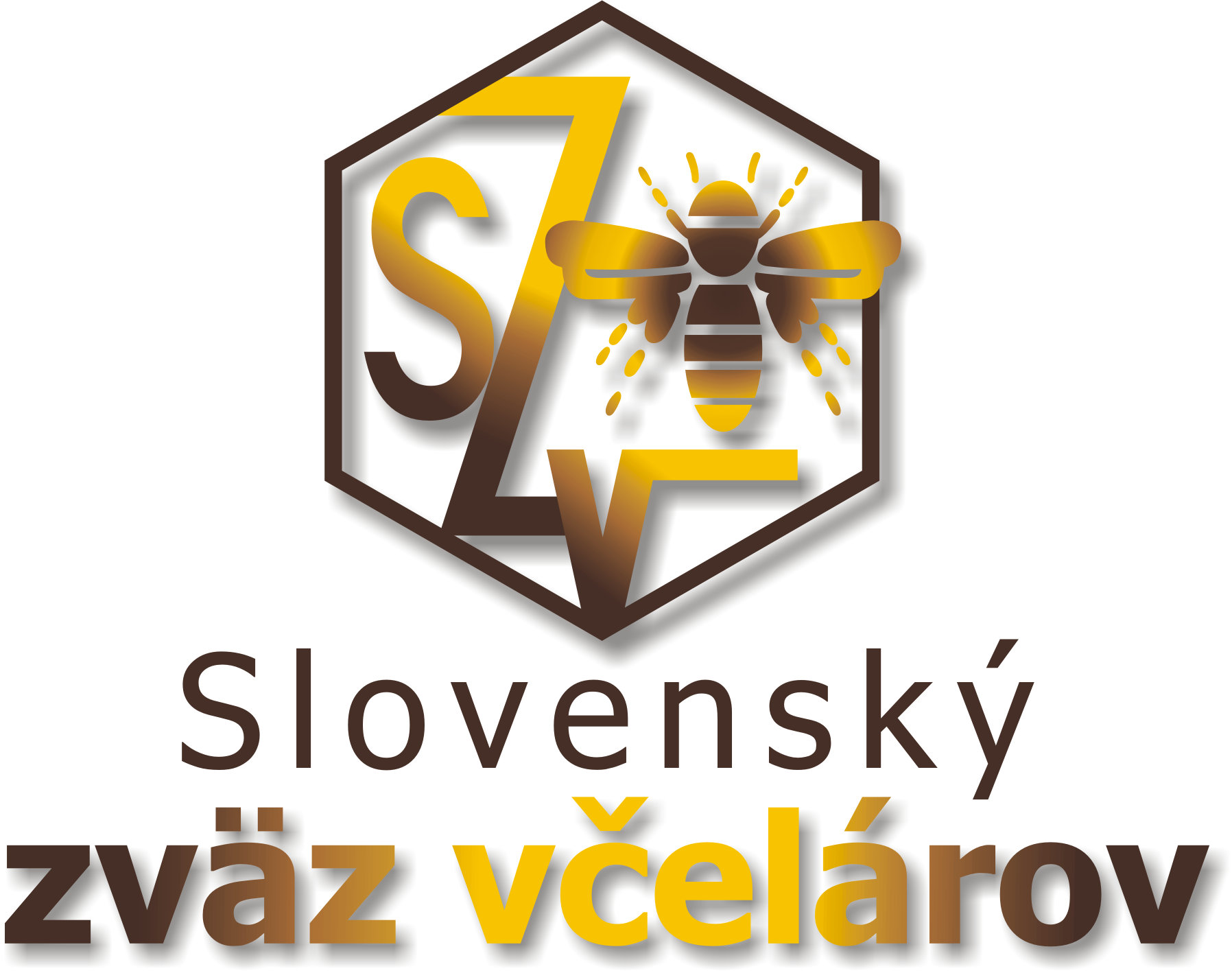 